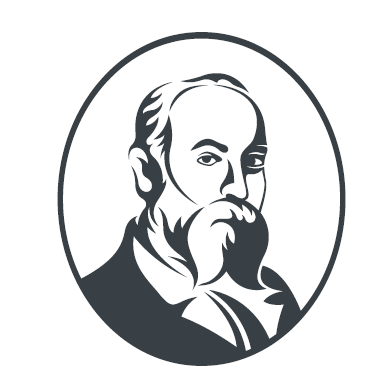 ნიკო ნიკოლაძის პრემიაკანდიდატის დასახელების ფორმა:წარმდგენის სახელი და გვარი:წარმდგენის საკონტაქტო ინფორმაცია:კანდიდატის სახელი და გვარი:კანდიდატის საკონტაქტო ინფორმაცია:რა სფეროში საქმიანობს თქვენ მიერ წარდგენილი კანდიდატი:რატომ თვლით, რომ იმსახურებს თქვენ მიერ წარდგენილი კანდიდატი ნიკო ნიკოლაძის პრემიას?თანახმა ხართ თუ არა, თქვენ მიერ მოწოდებული მოწოდებული ინფორმაცია გამოყენებულ იქნას ონლაინ და ბეჭდურ მასალებში (პოსტები, ბროშურები)*